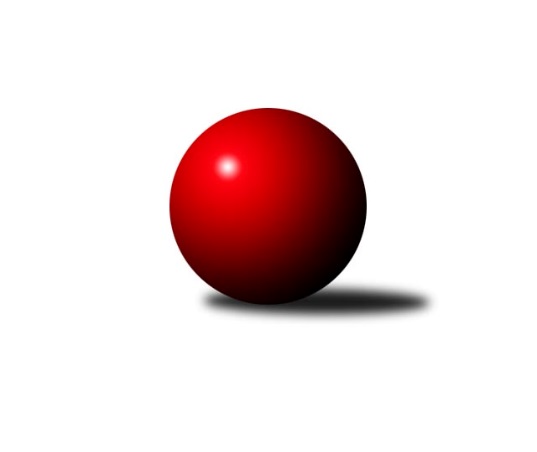 Č.3Ročník 2022/2023	25.5.2024 Meziokresní přebor ČB-ČK A 6-ti členné 2022/2023Statistika 3. kolaTabulka družstev:		družstvo	záp	výh	rem	proh	skore	sety	průměr	body	plné	dorážka	chyby	1.	TJ Sokol Soběnov B	3	3	0	0	18.5 : 5.5 	(26.0 : 10.0)	2557	6	1733	824	34	2.	TJ Dynamo České Budějovice B	3	3	0	0	17.0 : 7.0 	(18.0 : 18.0)	2237	6	1592	645	64.7	3.	KK Český Krumlov	3	2	0	1	15.0 : 9.0 	(19.5 : 16.5)	2371	4	1634	737	52.3	4.	TJ Loko Č. Budějovice C	3	2	0	1	14.0 : 10.0 	(20.5 : 15.5)	2378	4	1656	722	57	5.	TJ Sokol Nové Hrady C	3	1	2	0	14.0 : 10.0 	(18.0 : 18.0)	2404	4	1693	712	57.7	6.	Kuželky Borovany B	3	1	1	1	12.0 : 12.0 	(18.5 : 17.5)	2351	3	1673	678	56	7.	TJ Sokol Nové Hrady B	3	1	0	2	12.0 : 12.0 	(18.0 : 18.0)	2390	2	1668	722	55.7	8.	TJ Spartak Trhové Sviny B	3	1	0	2	11.0 : 13.0 	(18.0 : 18.0)	2251	2	1594	657	72.7	9.	TJ Nová Ves C	3	1	0	2	9.0 : 15.0 	(16.5 : 19.5)	2235	2	1599	637	71	10.	Kuželky Borovany C	3	1	0	2	8.0 : 16.0 	(16.5 : 19.5)	2349	2	1685	664	63.7	11.	Vltavan Loučovice B	3	0	1	2	7.0 : 17.0 	(14.5 : 21.5)	2366	1	1689	677	67.3	12.	TJ Sokol Soběnov C	3	0	0	3	6.5 : 17.5 	(12.0 : 24.0)	2319	0	1629	690	45.7Tabulka doma:		družstvo	záp	výh	rem	proh	skore	sety	průměr	body	maximum	minimum	1.	TJ Dynamo České Budějovice B	2	2	0	0	11.0 : 5.0 	(13.0 : 11.0)	2205	4	2262	2147	2.	TJ Spartak Trhové Sviny B	1	1	0	0	7.0 : 1.0 	(7.0 : 5.0)	2420	2	2420	2420	3.	TJ Sokol Soběnov B	1	1	0	0	6.5 : 1.5 	(9.0 : 3.0)	2565	2	2565	2565	4.	KK Český Krumlov	1	1	0	0	6.0 : 2.0 	(7.5 : 4.5)	2529	2	2529	2529	5.	TJ Loko Č. Budějovice C	1	1	0	0	6.0 : 2.0 	(7.5 : 4.5)	2439	2	2439	2439	6.	TJ Sokol Nové Hrady C	1	1	0	0	6.0 : 2.0 	(7.0 : 5.0)	2527	2	2527	2527	7.	TJ Sokol Nové Hrady B	2	1	0	1	10.0 : 6.0 	(13.5 : 10.5)	2397	2	2417	2377	8.	TJ Nová Ves C	2	1	0	1	8.0 : 8.0 	(13.0 : 11.0)	2262	2	2275	2248	9.	Kuželky Borovany C	2	1	0	1	6.0 : 10.0 	(11.5 : 12.5)	2309	2	2315	2303	10.	Kuželky Borovany B	1	0	1	0	4.0 : 4.0 	(5.0 : 7.0)	2295	1	2295	2295	11.	Vltavan Loučovice B	2	0	1	1	5.0 : 11.0 	(10.0 : 14.0)	2343	1	2397	2288	12.	TJ Sokol Soběnov C	2	0	0	2	5.0 : 11.0 	(9.0 : 15.0)	2302	0	2307	2296Tabulka venku:		družstvo	záp	výh	rem	proh	skore	sety	průměr	body	maximum	minimum	1.	TJ Sokol Soběnov B	2	2	0	0	12.0 : 4.0 	(17.0 : 7.0)	2553	4	2575	2531	2.	TJ Dynamo České Budějovice B	1	1	0	0	6.0 : 2.0 	(5.0 : 7.0)	2270	2	2270	2270	3.	KK Český Krumlov	2	1	0	1	9.0 : 7.0 	(12.0 : 12.0)	2292	2	2367	2216	4.	Kuželky Borovany B	2	1	0	1	8.0 : 8.0 	(13.5 : 10.5)	2385	2	2433	2337	5.	TJ Loko Č. Budějovice C	2	1	0	1	8.0 : 8.0 	(13.0 : 11.0)	2348	2	2394	2301	6.	TJ Sokol Nové Hrady C	2	0	2	0	8.0 : 8.0 	(11.0 : 13.0)	2343	2	2397	2289	7.	Kuželky Borovany C	1	0	0	1	2.0 : 6.0 	(5.0 : 7.0)	2389	0	2389	2389	8.	Vltavan Loučovice B	1	0	0	1	2.0 : 6.0 	(4.5 : 7.5)	2389	0	2389	2389	9.	TJ Sokol Nové Hrady B	1	0	0	1	2.0 : 6.0 	(4.5 : 7.5)	2383	0	2383	2383	10.	TJ Sokol Soběnov C	1	0	0	1	1.5 : 6.5 	(3.0 : 9.0)	2354	0	2354	2354	11.	TJ Nová Ves C	1	0	0	1	1.0 : 7.0 	(3.5 : 8.5)	2209	0	2209	2209	12.	TJ Spartak Trhové Sviny B	2	0	0	2	4.0 : 12.0 	(11.0 : 13.0)	2167	0	2235	2098Tabulka podzimní části:		družstvo	záp	výh	rem	proh	skore	sety	průměr	body	doma	venku	1.	TJ Sokol Soběnov B	3	3	0	0	18.5 : 5.5 	(26.0 : 10.0)	2557	6 	1 	0 	0 	2 	0 	0	2.	TJ Dynamo České Budějovice B	3	3	0	0	17.0 : 7.0 	(18.0 : 18.0)	2237	6 	2 	0 	0 	1 	0 	0	3.	KK Český Krumlov	3	2	0	1	15.0 : 9.0 	(19.5 : 16.5)	2371	4 	1 	0 	0 	1 	0 	1	4.	TJ Loko Č. Budějovice C	3	2	0	1	14.0 : 10.0 	(20.5 : 15.5)	2378	4 	1 	0 	0 	1 	0 	1	5.	TJ Sokol Nové Hrady C	3	1	2	0	14.0 : 10.0 	(18.0 : 18.0)	2404	4 	1 	0 	0 	0 	2 	0	6.	Kuželky Borovany B	3	1	1	1	12.0 : 12.0 	(18.5 : 17.5)	2351	3 	0 	1 	0 	1 	0 	1	7.	TJ Sokol Nové Hrady B	3	1	0	2	12.0 : 12.0 	(18.0 : 18.0)	2390	2 	1 	0 	1 	0 	0 	1	8.	TJ Spartak Trhové Sviny B	3	1	0	2	11.0 : 13.0 	(18.0 : 18.0)	2251	2 	1 	0 	0 	0 	0 	2	9.	TJ Nová Ves C	3	1	0	2	9.0 : 15.0 	(16.5 : 19.5)	2235	2 	1 	0 	1 	0 	0 	1	10.	Kuželky Borovany C	3	1	0	2	8.0 : 16.0 	(16.5 : 19.5)	2349	2 	1 	0 	1 	0 	0 	1	11.	Vltavan Loučovice B	3	0	1	2	7.0 : 17.0 	(14.5 : 21.5)	2366	1 	0 	1 	1 	0 	0 	1	12.	TJ Sokol Soběnov C	3	0	0	3	6.5 : 17.5 	(12.0 : 24.0)	2319	0 	0 	0 	2 	0 	0 	1Tabulka jarní části:		družstvo	záp	výh	rem	proh	skore	sety	průměr	body	doma	venku	1.	TJ Sokol Nové Hrady B	0	0	0	0	0.0 : 0.0 	(0.0 : 0.0)	0	0 	0 	0 	0 	0 	0 	0 	2.	TJ Dynamo České Budějovice B	0	0	0	0	0.0 : 0.0 	(0.0 : 0.0)	0	0 	0 	0 	0 	0 	0 	0 	3.	TJ Sokol Nové Hrady C	0	0	0	0	0.0 : 0.0 	(0.0 : 0.0)	0	0 	0 	0 	0 	0 	0 	0 	4.	Vltavan Loučovice B	0	0	0	0	0.0 : 0.0 	(0.0 : 0.0)	0	0 	0 	0 	0 	0 	0 	0 	5.	KK Český Krumlov	0	0	0	0	0.0 : 0.0 	(0.0 : 0.0)	0	0 	0 	0 	0 	0 	0 	0 	6.	TJ Spartak Trhové Sviny B	0	0	0	0	0.0 : 0.0 	(0.0 : 0.0)	0	0 	0 	0 	0 	0 	0 	0 	7.	Kuželky Borovany B	0	0	0	0	0.0 : 0.0 	(0.0 : 0.0)	0	0 	0 	0 	0 	0 	0 	0 	8.	TJ Nová Ves C	0	0	0	0	0.0 : 0.0 	(0.0 : 0.0)	0	0 	0 	0 	0 	0 	0 	0 	9.	TJ Sokol Soběnov B	0	0	0	0	0.0 : 0.0 	(0.0 : 0.0)	0	0 	0 	0 	0 	0 	0 	0 	10.	TJ Sokol Soběnov C	0	0	0	0	0.0 : 0.0 	(0.0 : 0.0)	0	0 	0 	0 	0 	0 	0 	0 	11.	Kuželky Borovany C	0	0	0	0	0.0 : 0.0 	(0.0 : 0.0)	0	0 	0 	0 	0 	0 	0 	0 	12.	TJ Loko Č. Budějovice C	0	0	0	0	0.0 : 0.0 	(0.0 : 0.0)	0	0 	0 	0 	0 	0 	0 	0 Zisk bodů pro družstvo:		jméno hráče	družstvo	body	zápasy	v %	dílčí body	sety	v %	1.	Josef Šedivý 	TJ Sokol Soběnov B 	3	/	3	(100%)	6	/	6	(100%)	2.	Milena Šebestová 	TJ Sokol Nové Hrady B 	3	/	3	(100%)	6	/	6	(100%)	3.	Markéta Šedivá 	TJ Sokol Soběnov B 	3	/	3	(100%)	6	/	6	(100%)	4.	Martina Tomiová 	TJ Loko Č. Budějovice C 	3	/	3	(100%)	5.5	/	6	(92%)	5.	Karel Vlášek 	TJ Loko Č. Budějovice C 	3	/	3	(100%)	5	/	6	(83%)	6.	Jan Silmbrod 	TJ Sokol Nové Hrady B 	3	/	3	(100%)	4.5	/	6	(75%)	7.	David Šebestík 	TJ Dynamo České Budějovice B 	3	/	3	(100%)	4	/	6	(67%)	8.	František Ferenčík 	KK Český Krumlov  	3	/	3	(100%)	4	/	6	(67%)	9.	Kristýna Nováková 	TJ Dynamo České Budějovice B 	2	/	2	(100%)	4	/	4	(100%)	10.	Josef Ferenčík 	TJ Sokol Soběnov B 	2	/	2	(100%)	4	/	4	(100%)	11.	Tomáš Tichý 	KK Český Krumlov  	2	/	2	(100%)	3	/	4	(75%)	12.	Tomáš Balko 	TJ Sokol Nové Hrady C 	2	/	2	(100%)	3	/	4	(75%)	13.	Tereza Kříhová 	TJ Sokol Nové Hrady C 	2	/	2	(100%)	3	/	4	(75%)	14.	Lukáš Prokeš 	TJ Sokol Nové Hrady C 	2	/	2	(100%)	3	/	4	(75%)	15.	Vojtěch Frdlík 	Kuželky Borovany B 	2	/	3	(67%)	5	/	6	(83%)	16.	Tomáš Švepeš 	TJ Spartak Trhové Sviny B 	2	/	3	(67%)	5	/	6	(83%)	17.	Pavel Čurda 	TJ Sokol Soběnov B 	2	/	3	(67%)	5	/	6	(83%)	18.	Jan Kouba 	Kuželky Borovany C 	2	/	3	(67%)	5	/	6	(83%)	19.	Denisa Šimečková 	TJ Spartak Trhové Sviny B 	2	/	3	(67%)	4	/	6	(67%)	20.	Jan Jackov 	TJ Nová Ves C 	2	/	3	(67%)	4	/	6	(67%)	21.	Jakub Matulík 	Vltavan Loučovice B 	2	/	3	(67%)	4	/	6	(67%)	22.	Čestmír Siebenbrunner 	Kuželky Borovany B 	2	/	3	(67%)	4	/	6	(67%)	23.	Marek Rojdl 	TJ Spartak Trhové Sviny B 	2	/	3	(67%)	4	/	6	(67%)	24.	Jakub Zadák 	KK Český Krumlov  	2	/	3	(67%)	4	/	6	(67%)	25.	Tomáš Vařil 	KK Český Krumlov  	2	/	3	(67%)	3.5	/	6	(58%)	26.	Petr Hamerník 	TJ Sokol Nové Hrady C 	2	/	3	(67%)	3	/	6	(50%)	27.	Kateřina Dvořáková 	Kuželky Borovany C 	2	/	3	(67%)	3	/	6	(50%)	28.	Jaroslava Kulhanová 	TJ Sokol Soběnov C 	2	/	3	(67%)	3	/	6	(50%)	29.	Tomáš Kříha 	TJ Sokol Nové Hrady C 	2	/	3	(67%)	3	/	6	(50%)	30.	Vladimír Vlček 	TJ Nová Ves C 	2	/	3	(67%)	3	/	6	(50%)	31.	Lucie Klojdová 	TJ Loko Č. Budějovice C 	2	/	3	(67%)	3	/	6	(50%)	32.	Lucie Mušková 	TJ Sokol Soběnov C 	2	/	3	(67%)	3	/	6	(50%)	33.	Petra Šebestíková 	TJ Dynamo České Budějovice B 	2	/	3	(67%)	2	/	6	(33%)	34.	Stanislava Mlezivová 	TJ Dynamo České Budějovice B 	2	/	3	(67%)	2	/	6	(33%)	35.	Filip Rojdl 	TJ Spartak Trhové Sviny B 	2	/	3	(67%)	2	/	6	(33%)	36.	Patrik Fink 	TJ Sokol Soběnov B 	1.5	/	2	(75%)	2	/	4	(50%)	37.	Ludmila Čurdová 	TJ Sokol Soběnov C 	1.5	/	3	(50%)	3	/	6	(50%)	38.	Milena Kümmelová 	TJ Dynamo České Budějovice B 	1	/	1	(100%)	2	/	2	(100%)	39.	Libor Tomášek 	TJ Sokol Nové Hrady B 	1	/	1	(100%)	2	/	2	(100%)	40.	Tomáš Polánský 	TJ Loko Č. Budějovice C 	1	/	1	(100%)	2	/	2	(100%)	41.	Jan Kouba 	KK Český Krumlov  	1	/	1	(100%)	2	/	2	(100%)	42.	Vladimír Šereš 	Vltavan Loučovice B 	1	/	1	(100%)	1	/	2	(50%)	43.	Michal Silmbrod 	TJ Sokol Nové Hrady B 	1	/	1	(100%)	1	/	2	(50%)	44.	Stanislava Betuštiaková 	TJ Sokol Nové Hrady B 	1	/	2	(50%)	3	/	4	(75%)	45.	Romana Kříhová 	TJ Sokol Nové Hrady C 	1	/	2	(50%)	3	/	4	(75%)	46.	Josef Fojta 	TJ Nová Ves C 	1	/	2	(50%)	3	/	4	(75%)	47.	Václava Tesařová 	TJ Nová Ves C 	1	/	2	(50%)	2.5	/	4	(63%)	48.	Radim Štubner 	Vltavan Loučovice B 	1	/	2	(50%)	2	/	4	(50%)	49.	Natálie Zahálková 	Kuželky Borovany B 	1	/	2	(50%)	2	/	4	(50%)	50.	Jan Kobliha 	Kuželky Borovany C 	1	/	3	(33%)	4	/	6	(67%)	51.	Jindřich Soukup 	Kuželky Borovany B 	1	/	3	(33%)	3.5	/	6	(58%)	52.	Martina Koubová 	Kuželky Borovany C 	1	/	3	(33%)	3	/	6	(50%)	53.	Milan Šedivý ml.	TJ Sokol Soběnov B 	1	/	3	(33%)	3	/	6	(50%)	54.	Adéla Sýkorová 	TJ Loko Č. Budějovice C 	1	/	3	(33%)	3	/	6	(50%)	55.	Stanislav Bednařík 	TJ Dynamo České Budějovice B 	1	/	3	(33%)	3	/	6	(50%)	56.	Jan Sztrapek 	Vltavan Loučovice B 	1	/	3	(33%)	3	/	6	(50%)	57.	Jiří Tröstl 	Kuželky Borovany B 	1	/	3	(33%)	2	/	6	(33%)	58.	Miloš Draxler 	TJ Nová Ves C 	1	/	3	(33%)	2	/	6	(33%)	59.	Tomáš Tichý ml.	KK Český Krumlov  	1	/	3	(33%)	2	/	6	(33%)	60.	Luděk Troup 	TJ Spartak Trhové Sviny B 	1	/	3	(33%)	2	/	6	(33%)	61.	Dominik Smoleň 	TJ Sokol Soběnov C 	1	/	3	(33%)	2	/	6	(33%)	62.	Ludvík Sojka 	Vltavan Loučovice B 	1	/	3	(33%)	2	/	6	(33%)	63.	Daniel Krejčí 	Kuželky Borovany B 	1	/	3	(33%)	1	/	6	(17%)	64.	Karel Kříha 	TJ Sokol Nové Hrady B 	1	/	3	(33%)	1	/	6	(17%)	65.	Jaroslav Štich 	Vltavan Loučovice B 	0	/	1	(0%)	1	/	2	(50%)	66.	Jiří Janoch 	Kuželky Borovany B 	0	/	1	(0%)	1	/	2	(50%)	67.	Radim Růžička 	TJ Loko Č. Budějovice C 	0	/	1	(0%)	1	/	2	(50%)	68.	František Anderle 	Vltavan Loučovice B 	0	/	1	(0%)	1	/	2	(50%)	69.	Petr Bícha 	Kuželky Borovany C 	0	/	1	(0%)	0.5	/	2	(25%)	70.	Jaroslav Štich 	Vltavan Loučovice B 	0	/	1	(0%)	0.5	/	2	(25%)	71.	Alice Loulová 	TJ Sokol Soběnov C 	0	/	1	(0%)	0	/	2	(0%)	72.	Jakub Sysel 	TJ Sokol Soběnov B 	0	/	1	(0%)	0	/	2	(0%)	73.	Josef Sysel 	TJ Sokol Soběnov B 	0	/	1	(0%)	0	/	2	(0%)	74.	Jiřina Krtková 	TJ Sokol Soběnov C 	0	/	1	(0%)	0	/	2	(0%)	75.	Martin Kouba 	KK Český Krumlov  	0	/	1	(0%)	0	/	2	(0%)	76.	Ladislav Růžička 	TJ Sokol Nové Hrady B 	0	/	1	(0%)	0	/	2	(0%)	77.	Olga Čutková 	TJ Sokol Soběnov C 	0	/	1	(0%)	0	/	2	(0%)	78.	Pavel Kříha 	TJ Sokol Nové Hrady C 	0	/	1	(0%)	0	/	2	(0%)	79.	Radoslav Hauk 	TJ Loko Č. Budějovice C 	0	/	1	(0%)	0	/	2	(0%)	80.	Libor Dušek 	Vltavan Loučovice B 	0	/	1	(0%)	0	/	2	(0%)	81.	Alena Čampulová 	TJ Loko Č. Budějovice C 	0	/	1	(0%)	0	/	2	(0%)	82.	Vladimíra Bicerová 	Kuželky Borovany C 	0	/	2	(0%)	1	/	4	(25%)	83.	Miloš Moravec 	KK Český Krumlov  	0	/	2	(0%)	1	/	4	(25%)	84.	Roman Bartoš 	TJ Nová Ves C 	0	/	2	(0%)	1	/	4	(25%)	85.	Eliška Brychtová 	TJ Sokol Nové Hrady B 	0	/	2	(0%)	0.5	/	4	(13%)	86.	Lenka Vajdová 	TJ Sokol Nové Hrady B 	0	/	2	(0%)	0	/	4	(0%)	87.	Jitka Grznáriková 	TJ Sokol Soběnov C 	0	/	3	(0%)	1	/	6	(17%)	88.	Tomáš Vašek 	TJ Dynamo České Budějovice B 	0	/	3	(0%)	1	/	6	(17%)	89.	Nela Koptová 	TJ Spartak Trhové Sviny B 	0	/	3	(0%)	1	/	6	(17%)	90.	Věra Jeseničová 	TJ Nová Ves C 	0	/	3	(0%)	1	/	6	(17%)	91.	Miroslav Bicera 	Kuželky Borovany C 	0	/	3	(0%)	0	/	6	(0%)	92.	Michal Kanděra 	TJ Sokol Nové Hrady C 	0	/	3	(0%)	0	/	6	(0%)Průměry na kuželnách:		kuželna	průměr	plné	dorážka	chyby	výkon na hráče	1.	Vltavan Loučovice, 1-4	2428	1704	723	58.7	(404.7)	2.	TJ Lokomotiva České Budějovice, 1-4	2414	1689	725	59.5	(402.3)	3.	Nové Hrady, 1-4	2408	1688	720	53.0	(401.4)	4.	Soběnov, 1-2	2380	1653	727	42.5	(396.8)	5.	Trhové Sviny, 1-2	2378	1690	688	60.0	(396.4)	6.	Borovany, 1-2	2322	1647	675	62.0	(387.1)	7.	Nová Ves u Č.B., 1-2	2257	1597	659	69.3	(376.2)	8.	Dynamo Č. Budějovice, 1-4	2180	1544	636	70.0	(363.5)Nejlepší výkony na kuželnách:Vltavan Loučovice, 1-4TJ Sokol Soběnov B	2575	3. kolo	František Ferenčík 	KK Český Krumlov 	478	2. koloKK Český Krumlov 	2529	2. kolo	Josef Šedivý 	TJ Sokol Soběnov B	468	3. koloTJ Sokol Nové Hrady C	2397	1. kolo	Jakub Zadák 	KK Český Krumlov 	448	2. koloVltavan Loučovice B	2397	1. kolo	Tomáš Balko 	TJ Sokol Nové Hrady C	446	1. koloTJ Sokol Nové Hrady B	2383	2. kolo	Jakub Matulík 	Vltavan Loučovice B	443	1. koloVltavan Loučovice B	2288	3. kolo	Tereza Kříhová 	TJ Sokol Nové Hrady C	442	1. kolo		. kolo	Patrik Fink 	TJ Sokol Soběnov B	431	3. kolo		. kolo	Milena Šebestová 	TJ Sokol Nové Hrady B	429	2. kolo		. kolo	Josef Ferenčík 	TJ Sokol Soběnov B	428	3. kolo		. kolo	Markéta Šedivá 	TJ Sokol Soběnov B	424	3. koloTJ Lokomotiva České Budějovice, 1-4TJ Loko Č. Budějovice C	2439	2. kolo	Karel Vlášek 	TJ Loko Č. Budějovice C	438	2. koloVltavan Loučovice B	2389	2. kolo	Jakub Matulík 	Vltavan Loučovice B	437	2. kolo		. kolo	Lucie Klojdová 	TJ Loko Č. Budějovice C	427	2. kolo		. kolo	Jan Sztrapek 	Vltavan Loučovice B	421	2. kolo		. kolo	Martina Tomiová 	TJ Loko Č. Budějovice C	411	2. kolo		. kolo	Adéla Sýkorová 	TJ Loko Č. Budějovice C	403	2. kolo		. kolo	Jaroslav Štich 	Vltavan Loučovice B	400	2. kolo		. kolo	Alena Čampulová 	TJ Loko Č. Budějovice C	397	2. kolo		. kolo	Jaroslav Štich 	Vltavan Loučovice B	396	2. kolo		. kolo	Ludvík Sojka 	Vltavan Loučovice B	369	2. koloNové Hrady, 1-4TJ Sokol Soběnov B	2531	1. kolo	Markéta Šedivá 	TJ Sokol Soběnov B	472	1. koloTJ Sokol Nové Hrady C	2527	2. kolo	Tereza Kříhová 	TJ Sokol Nové Hrady C	471	2. koloTJ Sokol Nové Hrady B	2417	1. kolo	Jan Kobliha 	Kuželky Borovany C	447	2. koloKuželky Borovany C	2389	2. kolo	Milan Šedivý ml.	TJ Sokol Soběnov B	446	1. koloTJ Sokol Nové Hrady B	2377	3. kolo	Josef Šedivý 	TJ Sokol Soběnov B	444	1. koloTJ Nová Ves C	2209	3. kolo	Lukáš Prokeš 	TJ Sokol Nové Hrady C	439	2. kolo		. kolo	Milena Šebestová 	TJ Sokol Nové Hrady B	438	3. kolo		. kolo	Milena Šebestová 	TJ Sokol Nové Hrady B	426	1. kolo		. kolo	Michal Silmbrod 	TJ Sokol Nové Hrady B	421	1. kolo		. kolo	Tomáš Kříha 	TJ Sokol Nové Hrady C	421	2. koloSoběnov, 1-2TJ Sokol Soběnov B	2565	2. kolo	Pavel Čurda 	TJ Sokol Soběnov B	456	2. koloTJ Loko Č. Budějovice C	2394	1. kolo	Lucie Mušková 	TJ Sokol Soběnov C	445	3. koloKK Český Krumlov 	2367	3. kolo	Josef Šedivý 	TJ Sokol Soběnov B	438	2. koloTJ Sokol Soběnov C	2354	2. kolo	Markéta Šedivá 	TJ Sokol Soběnov B	436	2. koloTJ Sokol Soběnov C	2307	3. kolo	Josef Ferenčík 	TJ Sokol Soběnov B	435	2. koloTJ Sokol Soběnov C	2296	1. kolo	Karel Vlášek 	TJ Loko Č. Budějovice C	434	1. kolo		. kolo	Tomáš Tichý ml.	KK Český Krumlov 	433	3. kolo		. kolo	Martina Tomiová 	TJ Loko Č. Budějovice C	430	1. kolo		. kolo	Ludmila Čurdová 	TJ Sokol Soběnov C	429	3. kolo		. kolo	Jaroslava Kulhanová 	TJ Sokol Soběnov C	426	2. koloTrhové Sviny, 1-2TJ Spartak Trhové Sviny B	2420	2. kolo	Denisa Šimečková 	TJ Spartak Trhové Sviny B	452	2. koloKuželky Borovany B	2337	2. kolo	Vojtěch Frdlík 	Kuželky Borovany B	439	2. kolo		. kolo	Marek Rojdl 	TJ Spartak Trhové Sviny B	414	2. kolo		. kolo	Tomáš Švepeš 	TJ Spartak Trhové Sviny B	403	2. kolo		. kolo	Nela Koptová 	TJ Spartak Trhové Sviny B	396	2. kolo		. kolo	Čestmír Siebenbrunner 	Kuželky Borovany B	388	2. kolo		. kolo	Jiří Tröstl 	Kuželky Borovany B	380	2. kolo		. kolo	Daniel Krejčí 	Kuželky Borovany B	378	2. kolo		. kolo	Luděk Troup 	TJ Spartak Trhové Sviny B	378	2. kolo		. kolo	Filip Rojdl 	TJ Spartak Trhové Sviny B	377	2. koloBorovany, 1-2Kuželky Borovany B	2433	1. kolo	Čestmír Siebenbrunner 	Kuželky Borovany B	434	1. koloKuželky Borovany C	2315	1. kolo	Tomáš Balko 	TJ Sokol Nové Hrady C	434	3. koloKuželky Borovany C	2303	3. kolo	Vojtěch Frdlík 	Kuželky Borovany B	421	1. koloTJ Loko Č. Budějovice C	2301	3. kolo	Jan Kobliha 	Kuželky Borovany C	417	1. koloKuželky Borovany B	2295	3. kolo	Čestmír Siebenbrunner 	Kuželky Borovany B	416	3. koloTJ Sokol Nové Hrady C	2289	3. kolo	Tomáš Kříha 	TJ Sokol Nové Hrady C	414	3. kolo		. kolo	Martina Tomiová 	TJ Loko Č. Budějovice C	414	3. kolo		. kolo	Petr Hamerník 	TJ Sokol Nové Hrady C	414	3. kolo		. kolo	Karel Vlášek 	TJ Loko Č. Budějovice C	408	3. kolo		. kolo	Jan Kobliha 	Kuželky Borovany C	407	3. koloNová Ves u Č.B., 1-2TJ Nová Ves C	2275	1. kolo	Miloš Draxler 	TJ Nová Ves C	425	1. koloTJ Dynamo České Budějovice B	2270	2. kolo	Vladimír Vlček 	TJ Nová Ves C	422	1. koloTJ Nová Ves C	2248	2. kolo	Vladimír Vlček 	TJ Nová Ves C	421	2. koloTJ Spartak Trhové Sviny B	2235	1. kolo	Petra Šebestíková 	TJ Dynamo České Budějovice B	407	2. kolo		. kolo	Tomáš Švepeš 	TJ Spartak Trhové Sviny B	402	1. kolo		. kolo	Josef Fojta 	TJ Nová Ves C	402	1. kolo		. kolo	Denisa Šimečková 	TJ Spartak Trhové Sviny B	401	1. kolo		. kolo	Miloš Draxler 	TJ Nová Ves C	395	2. kolo		. kolo	Kristýna Nováková 	TJ Dynamo České Budějovice B	394	2. kolo		. kolo	Stanislav Bednařík 	TJ Dynamo České Budějovice B	387	2. koloDynamo Č. Budějovice, 1-4TJ Dynamo České Budějovice B	2262	1. kolo	Tomáš Švepeš 	TJ Spartak Trhové Sviny B	420	3. koloKK Český Krumlov 	2216	1. kolo	František Ferenčík 	KK Český Krumlov 	414	1. koloTJ Dynamo České Budějovice B	2147	3. kolo	Kristýna Nováková 	TJ Dynamo České Budějovice B	405	1. koloTJ Spartak Trhové Sviny B	2098	3. kolo	Denisa Šimečková 	TJ Spartak Trhové Sviny B	396	3. kolo		. kolo	Milena Kümmelová 	TJ Dynamo České Budějovice B	394	3. kolo		. kolo	Tomáš Vařil 	KK Český Krumlov 	387	1. kolo		. kolo	David Šebestík 	TJ Dynamo České Budějovice B	384	1. kolo		. kolo	Tomáš Vašek 	TJ Dynamo České Budějovice B	382	1. kolo		. kolo	Tomáš Tichý ml.	KK Český Krumlov 	382	1. kolo		. kolo	Jakub Zadák 	KK Český Krumlov 	375	1. koloČetnost výsledků:	7.0 : 1.0	2x	6.5 : 1.5	1x	6.0 : 2.0	5x	5.0 : 3.0	2x	4.0 : 4.0	2x	3.0 : 5.0	2x	2.0 : 6.0	2x	1.0 : 7.0	2x